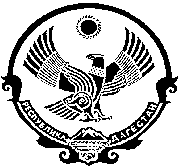 МИНИСТЕРСТВО ОБРАЗОВАНИЯ И НАУКИ РЕСПУБЛИКИ ДАГЕСТАНМУНИЦИПАЛЬНОЕ КАЗЕННОЕОБЩЕОБРАЗОВАТЕЛЬНОЕ УЧРЕЖДЕНИЕ«МУСУЛЬТЕМАХИНСКАЯ СРЕДНЯЯ ОБЩЕОБРАЗОВАТЕЛЬНАЯ ШКОЛА»МР «ЛЕВАШИНСКИЙ РАЙОН»                                                                                                368317, с.Мусульте  ИНН – 0521008922  ОГРН - 1030501263033 эл. почта:musulte.05@yandex.ru  Конт.тел.: 8906 448 49 20   Отчето проведении родительского собрания по подготовке учащихся 9 и 11 классов по вопросам организации и проведения ГИА 2018 года  20 декабря 2017 года в МКОУ «Мусультемахинская СОШ» для родителей выпускников 9 и 11 классов было проведено родительское собрание по теме "Подготовка к проведению в 2018 году государственной итоговой аттестации выпускников 9 и 11 классов (ОГЭ, ЕГЭ)».             Главная цель родительского собрания: расширить знания родителей об основном государственном экзамене, определить роль родителей в период подготовки к ОГЭ, ЕГЭ, выделить основные трудности выпускников при подготовке к ГИА и помочь в создании стратегии поддержки детей.             По данным вопросам выступили директор школы Нурмагомедов М. Х., заместитель директора по УР Магомедова Х. М., заместитель директора по ВР Ибрагимов М. Г.. Родители были проинформированы о нормативных документах, регламентирующих ОГЭ, ЕГЭ об информационных сайтах ГИА, о проекте расписания экзаменов, о требованиях, предъявляемых к обучающимся, о процедуре подготовки и сдачи ОГЭ, ЕГЭ системе оценивания.              Присутствующие на собрании классные руководители и учителя-предметники поделились тревогами, рассказали о специфике экзаменов по отдельным предметам и дали конкретные советы по подготовке к итоговой аттестации.             На собрании для родителей выпускников поднимались вопросы выбора учебных предметов, о способах преодоления стрессовой ситуации, которая является несомненным спутником и взрослых, и детей в период подготовки и сдачи ГИА. Родители получили советы о том, как правильно выбрать предметы по сдаче ОГЭ и ЕГЭ, какую профессию выбрать, как правильно выстроить отношения с детьми, снять тревожное состояние у детей. На собрании родители ознакомлены:                                                                                                                                                                                          - с  нормативно - правовыми  аспектами проведения ГИА в 2017-2018 учебном году по образовательным программам среднего общего образования;                                                                                                                                            - с особенностями проведения ГИА по образовательным программам основного общего образования в 2017 -2018 учебном году;                                                                                                                                - с проектом расписания ОГЭ и ЕГЭ – 2018 г.                          Далее было проведено анкетирование и для родителей, и для детей. Родителям были вручены памятки об организации и проведении ОГЭ и ЕГЭ. Все присутствующие родители расписались в том, что они ознакомлены с процедурами проведения ОГЭ и ЕГЭ 2018.               Классные руководители, Омарова К. М. - 11 кл. и Киласханов А. К.- 9 кл., провели классные часы с целью информирования обучающихся и их родителей по вопросам организации и проведения ГИА. На повестке дня были включены вопросы: - о сроках и месте подачи заявления для участия в ГИА;- о выборе предметов для сдачи ГИА;- об этапах проведения ОГЭ, ЕГЭ и порядке допуска к сдаче ГИА; - о правилах заполнения бланков ОГЭ, ЕГЭ;- о правилах поведения во время сдачи ОГЭ, ЕГЭ;- о сроках и порядке подачи и рассмотрения апелляций;- о сроках и порядке ознакомления с результатами ОГЭ, ЕГЭ; - о запрете использования мобильных телефонов, иных средств связи и электронно-вычислительной техники, а также дополнительных информационно-справочных материалов (шпаргалок);- об основаниях для удаления с основного государственного экзамена в 2018 году- психологические особенности подготовки к государственной итоговой аттестации.                                Также провели с обучающимися тренировочную работу заполнения:                                                           - бланка регистрации;                                                                                                                                          - бланка записи ответов № 1;                                                                                                                                   - бланка записи ответов № 2;                                                                                                                 - дополнительного бланка записи ответов.                                                                                                              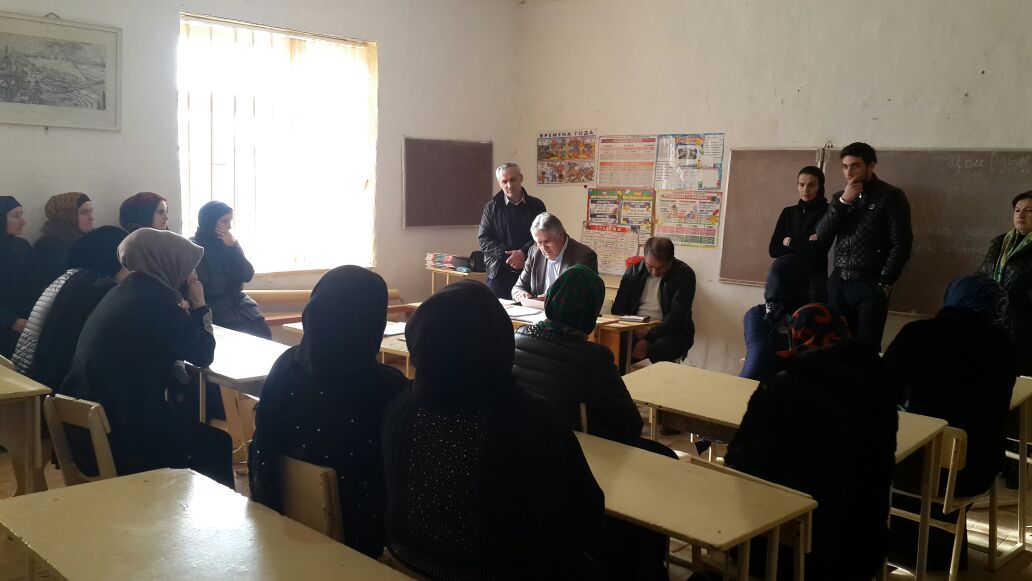 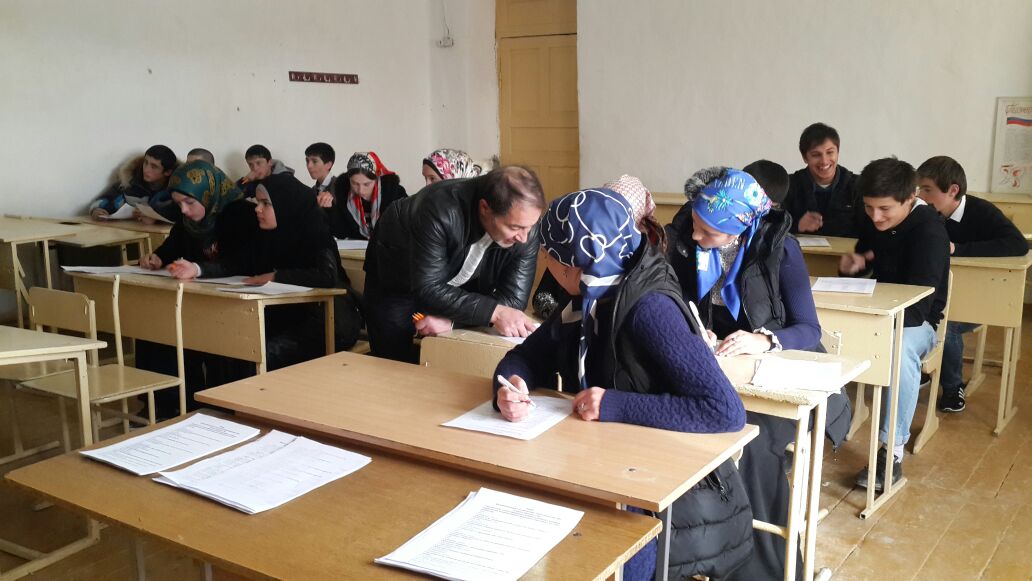 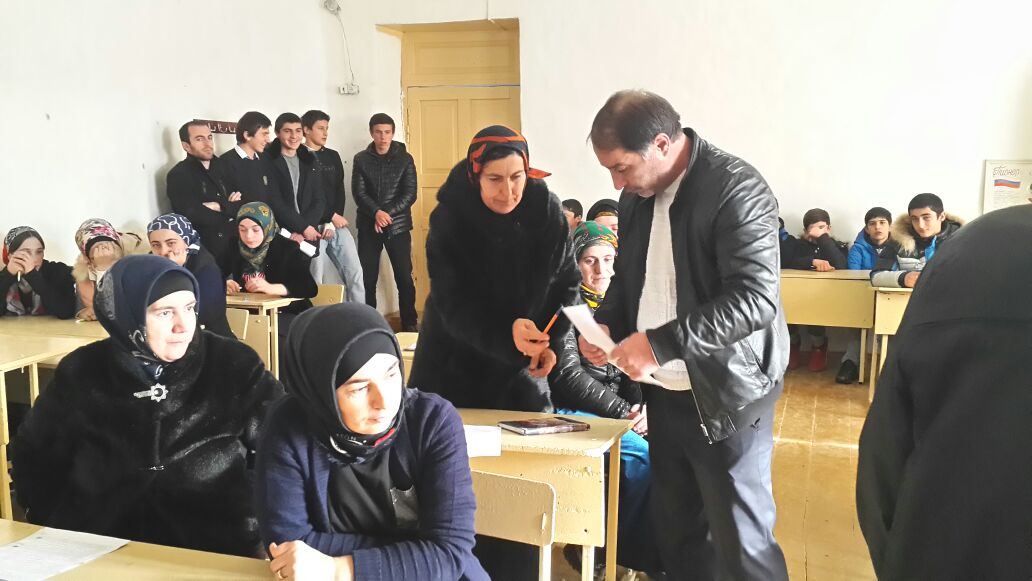 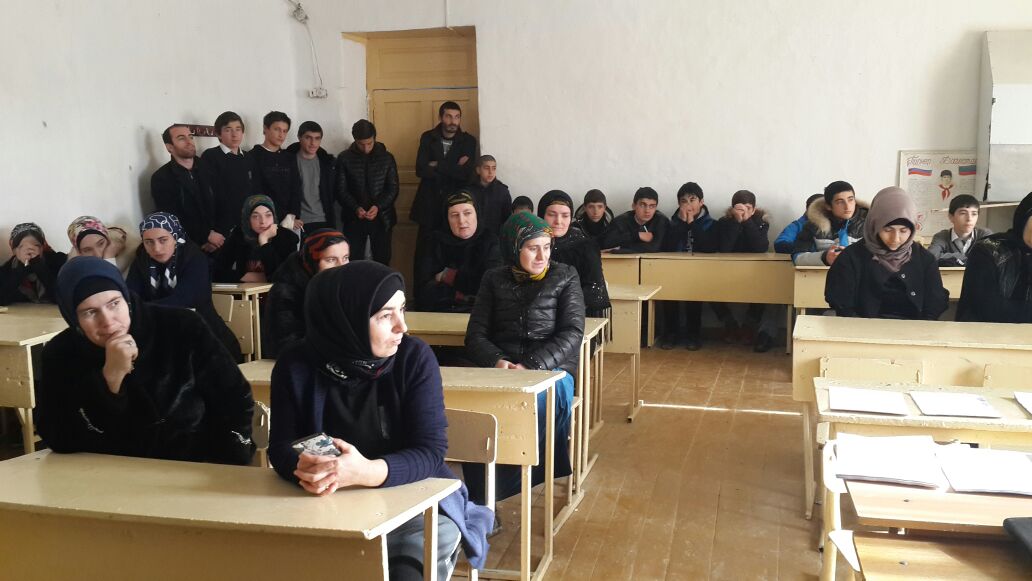 